4 кю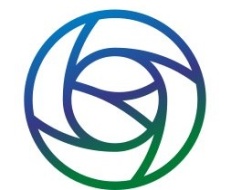 Тати вадзаТати вадзаШомэн учиШомэн учиШомэн учи10ИккёИккёИккёОмотэОмотэИккёИккёИккёУраУраНиккёНиккёНиккёОмотэОмотэНиккёНиккёНиккёУраУраСанкёСанкёСанкёОмотэОмотэСанкёСанкёСанкёУраУраИрим инагэ Ирим инагэ Ирим инагэ Ирим инагэ Ирим инагэ Котэ гаесиКотэ гаесиКотэ гаесиКотэ гаесиКотэ гаесиСихо нагэ Сихо нагэ ОмотэОмотэОмотэСихо нагэСихо нагэУраУраУраДзю вадза (возраст от 13 лет) Таниндзу дори от 2x нападающиx (до 13 лет)Дзю вадза (возраст от 13 лет) Таниндзу дори от 2x нападающиx (до 13 лет)Дзю вадза (возраст от 13 лет) Таниндзу дори от 2x нападающиx (до 13 лет)Дзю вадза (возраст от 13 лет) Таниндзу дори от 2x нападающиx (до 13 лет)Дзю вадза (возраст от 13 лет) Таниндзу дори от 2x нападающиx (до 13 лет)Тати вадзаТати вадзаЁкомэн учиЁкомэн учи7ИккёИккёОмотэОмотэИккёИккёУраУраИрими нагэ Ирими нагэ Ирими нагэ Ирими нагэ Котэ гаесиКотэ гаесиКотэ гаесиКотэ гаесиСихо нагэ Сихо нагэ ОмотэОмотэСихо нагэСихо нагэУраУраУде киме нагэУде киме нагэТати вадзаТати вадзаКататэ дори ай ханмиКататэ дори ай ханмиКататэ дори ай ханми9ИккёИккёИккёОмотэОмотэИккёИккёИккёУраУраНиккёНиккёНиккёОмотэОмотэНиккёНиккёНиккёУраУраИрими нагэ Ирими нагэ Ирими нагэ Ирими нагэ Ирими нагэ Котэ гаесиКотэ гаесиКотэ гаесиКотэ гаесиКотэ гаесиСихо нагэ Сихо нагэ ОмотэОмотэОмотэСихо нагэСихо нагэУраУраУраУде киме нагэУде киме нагэТати вадзаТати вадзаКататэ дори гяку ханмиКататэ дори гяку ханмиКататэ дори гяку ханми9ИккёИккёИккёОмотэОмотэИккёИккёИккёУраУраСанкёСанкёСанкёОмотэОмотэСанкёСанкёСанкёУраУраИрими нагэ Ирими нагэ Ирими нагэ Ирими нагэ Ирими нагэ Котэ гаесиКотэ гаесиКотэ гаесиКотэ гаесиКотэ гаесиСихо нагэ Сихо нагэ ОмотэОмотэОмотэСихо нагэСихо нагэУраУраУраУде киме нагэУде киме нагэТати вадзаТати вадзаРётэ дори1Тэнчи нагэТэнчи нагэТэнчи нагэТати вадзаТати вадзаКата дори Ката дори Ката дори 8ИккёИккёИккёОмотэОмотэИккёИккёИккёУраУраНиккёНиккёНиккёОмотэОмотэНиккёНиккёНиккёУраУраИрими нагэ Ирими нагэ Ирими нагэ Ирими нагэ Ирими нагэ Котэ гаесиКотэ гаесиКотэ гаесиКотэ гаесиКотэ гаесиСихо нагэСихо нагэУраУраУраУде киме нагэУде киме нагэТати вадзаТати вадзаЧудан цкиЧудан цки3ИккёИккёОмотэОмотэИккёИккёУраУраКотэ гаесиКотэ гаесиКотэ гаесиКотэ гаесиТати уширо вадзаТати уширо вадзаУширо рётэ дориУширо рётэ дори9ИккёИккёОмотэОмотэИккёИккёУраУраСанкёСанкёОмотэОмотэСанкёСанкёУраУраИрим инагэ Ирим инагэ Ирим инагэ Ирим инагэ Котэ гаесиКотэ гаесиКотэ гаесиКотэ гаесиСихо нагэ Сихо нагэ ОмотэОмотэСихо нагэСихо нагэУраУраУде киме нагэУде киме нагэСувари вадза Сувари вадза Шомэн учиШомэн учи4ИккёИккёОмотэОмотэИккёИккёУраУраИрим инагэ Ирим инагэ Ирим инагэ Ирим инагэ Котэ гаесиКотэ гаесиКотэ гаесиКотэ гаесиХанми  хантати  вадзаХанми  хантати  вадзаКататэ дори гяку ханми2Сихо нагэ ОмотэОмотэСихо нагэУраУраСейдзаСейдзаРётэ дориРётэ дори3Кокю xо   Кокю xо   БазаБазаКокю xо   Кокю xо   Вариант 1Вариант 1Вариант 2Вариант 2